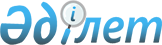 О внесении изменений и дополнений в постановление Правительства Республики Казахстан от 11 ноября 2004 года N 1188
					
			Утративший силу
			
			
		
					Постановление Правительства Республики Казахстан от 22 декабря 2005 года N 1272. Утратило силу постановлением Правительства Республики Казахстан от 11 сентября 2015 года № 774

      Сноска. Утратило силу постановлением Правительства РК от 11.09.2015 № 774 (вводится в действие со дня его первого официального опубликования).      Правительство Республики Казахстан  ПОСТАНОВЛЯЕТ: 

      1. Внести в  постановление Правительства Республики Казахстан от 11 ноября 2004 года N 1188 "Об утверждении Правил субсидирования убытков перевозчика, связанных с осуществлением пассажирских перевозок по социально значимым сообщениям" (САПП Республики Казахстан, 2004 г., N 45, ст. 564) следующие изменения и дополнения: 

      в Правилах субсидирования убытков перевозчиков, связанных с осуществлением пассажирских перевозок по социально значимым сообщениям, утвержденных указанным постановлением: 

      в абзаце четвертом пункта 5 слова "по итогам проведенных конкурсов" исключить; 

      в пункте 17: 

      слово "ежемесячным" исключить; 

      после слова "перевозок" дополнить словами "с начала года"; 

      цифру "1" заменить цифрами "1-1"; 

      подпункт 1) пункта 19 изложить в следующей редакции: 

      "1) ежемесячный отчет о выполнении пассажирских перевозок и отчет о выполнении пассажирских перевозок с начала года по формам согласно приложениям 1 и 1-1 к настоящим Правилам;"; 

      в приложении 1 к указанным Правилам графу 15 исключить; 

      дополнить приложением 1-1 согласно приложению к настоящему постановлению. 

      2. Настоящее постановление вводится в действие со дня подписания.       Премьер-Министр 

      Республики Казахстан 

       Приложение к            

постановлению Правительства    

Республики Казахстан       

от 22 декабря 2005 года N 1272   Приложение 1-1 к Правилам     

субсидирования убытков перевозчика, 

связанных с осуществлением     

пассажирских перевозок по     

социально значимым сообщениям                         Отчет о выполнении пассажирских перевозок 

                           за _______________ 20__ года 

                                  (с начала года) (продолжение таблицы)        Перевозчик  

Главный бухгалтер 

М.П. 
					© 2012. РГП на ПХВ «Институт законодательства и правовой информации Республики Казахстан» Министерства юстиции Республики Казахстан
				1 
2 
3 
4 
5 
6 
7 
8 
9 
10 
11 
П 

е 

р 

и 

о 

д N 

 

  п 

о 

е 

з 

д 

а С 

о 

о 

б 

щ 

е 

н 

и 

е Рас- 

стоя- 

ние, 

км 

 

 Перио- 

дич- 

ность 

курси- 

рова- 

ния Т 

и 

п 

 

  в 

а 

г 

о 

н 

а Среднее 

коли- 

чество 

вагонов 

в сос- 

таве Пробег 

ваго- 

нов, 

ваг/км 

 Пасса- 

жиро- 

оборот, 

пасс-км Средняя 

себе- 

стои- 

мость 1 

пасс-км, 

тг. Пере- 

везено 

пасса- 

жиров 12 
13 
14 
15 
Дохо- 

ды за 

марш- 

рут, 

тыс. 

тг. Расходы по перевозкам Расходы по перевозкам Расходы по перевозкам Итого 

рас- 

ходы, 

тыс. 

тг. Расходы, не покрываемые доходами, тыс.тг. Расходы, не покрываемые доходами, тыс.тг. Расходы, не покрываемые доходами, тыс.тг. Дохо- 

ды за 

марш- 

рут, 

тыс. 

тг. Услу- 

ги 

МЖС, 

тыс. 

тг. Услуги 

локомо- 

тивной 

тяги, 

тыс.тг. Расходы 

пере- 

возчика, 

тыс.тг. Итого 

рас- 

ходы, 

тыс. 

тг. В 

с 

е 

г 

о Выплачено 

субсидии 

с начала 

года подлежит 

субсидиро- 

ванию 